 (Yazılı, sözlü, çoktan seçmeli, açık uçlu ve boşluk doldurma soruları)DÖNEM				:DERS KURULU/STAJ ADI		:SINAV TARİHİ			:ANABİLİM/BİLİM DALI		:ÖĞRETİM ÜYESİ			:KULLANILACAK SINAV TÜRÜ	:Soru " Anabilim Dalı  Akademik Kurulu"ndan geçmiştir. 					       geçmemiştir.  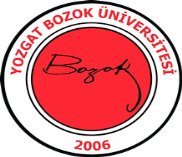 YOZGAT BOZOK ÜNİVERSİTESİ  TIP FAKÜLTESİSORU HAZIRLAMA FORMU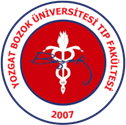 YOZGAT BOZOK ÜNİVERSİTESİ  TIP FAKÜLTESİSORU HAZIRLAMA FORMUYOZGAT BOZOK ÜNİVERSİTESİ  TIP FAKÜLTESİSORU HAZIRLAMA FORMUYOZGAT BOZOK ÜNİVERSİTESİ  TIP FAKÜLTESİSORU HAZIRLAMA FORMU Kurul Sonu Sınavı Staj Ara Sınavı Staj Sonu Sınavı Final Sınavı Bütünleme Sınavı Kurul Sonu Sınavı Staj Ara Sınavı Staj Sonu Sınavı Final Sınavı Bütünleme Sınavı Mazeret SınavıKonu / konu alt başlığıKonu / konu alt başlığıÖğrenim hedefiÖğrenim hedefiSoru SeçeneklerA)B)C)D)E)A)B)C)D)E)Cevap (kutucuğa tıklayınız)Cevap (kutucuğa tıklayınız) A            B            C           D            EKaynak/larKaynak/larSoru/ları Hazırlayan Öğretim ÜyesiAnabilim Dalı Başkanı